Pokoloruj członków rodzinywytnijsklej paskizałóż na palce - zakładaj z dzieckiem pacynki na paluszki w rytm piosenki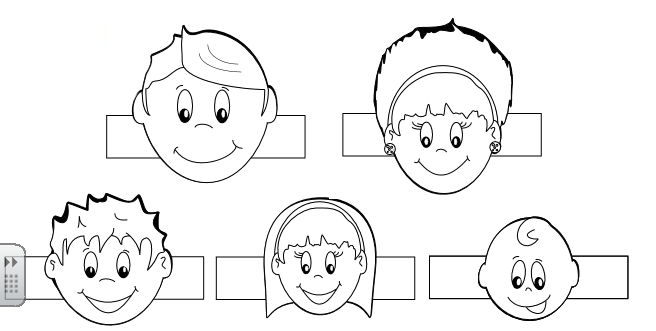 